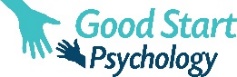      Leave Application Form     Leave Application Form     Leave Application Form     Leave Application Form     Leave Application FormPlease refer to the HR Manual for guidelines on leave entitlements and application requirements.Please refer to the HR Manual for guidelines on leave entitlements and application requirements.Please refer to the HR Manual for guidelines on leave entitlements and application requirements.Please refer to the HR Manual for guidelines on leave entitlements and application requirements.Please refer to the HR Manual for guidelines on leave entitlements and application requirements.Please refer to the HR Manual for guidelines on leave entitlements and application requirements.Please refer to the HR Manual for guidelines on leave entitlements and application requirements.Please refer to the HR Manual for guidelines on leave entitlements and application requirements.Name:Name:Name:Name:Name:Leave DetailsLeave DetailsLeave DetailsLeave DetailsLeave DetailsLeave DetailsLeave DetailsLeave DetailsType of LeaveType of LeaveFirst Date of LeaveFirst Date of LeaveFirst Date of LeaveFirst Date of LeaveLast Date of LeaveAnnual LeaveAnnual LeavePersonal LeavePersonal Leave- Sick Leave- Sick Leave- Carer's Leave- Carer's LeaveCompassionate LeaveCompassionate LeaveCommunity service leave including jury service leaveCommunity service leave including jury service leaveLong Service LeaveLong Service LeaveLeave Without PayLeave Without PayOther, please specifyOther, please specifyPlease note applications for Parental Leave should be made using the Parental Leave Application form.Please note applications for Parental Leave should be made using the Parental Leave Application form.Please note applications for Parental Leave should be made using the Parental Leave Application form.Please note applications for Parental Leave should be made using the Parental Leave Application form.Please note applications for Parental Leave should be made using the Parental Leave Application form.Please note applications for Parental Leave should be made using the Parental Leave Application form.Please note applications for Parental Leave should be made using the Parental Leave Application form.Please note applications for Parental Leave should be made using the Parental Leave Application form.If this leave is approved, I will resume work on:If this leave is approved, I will resume work on:If this leave is approved, I will resume work on:If this leave is approved, I will resume work on:Date of Application:Date of Application:Date of Application:Date of Application:Employee’s Signature:Employee’s Signature:Employee’s Signature:Employee’s Signature:This form must be authorised by the applicant’s Supervisor and given to Payroll at least three weeks before the start of leave. AUTHORISED BY:This form must be authorised by the applicant’s Supervisor and given to Payroll at least three weeks before the start of leave. AUTHORISED BY:This form must be authorised by the applicant’s Supervisor and given to Payroll at least three weeks before the start of leave. AUTHORISED BY:This form must be authorised by the applicant’s Supervisor and given to Payroll at least three weeks before the start of leave. AUTHORISED BY:This form must be authorised by the applicant’s Supervisor and given to Payroll at least three weeks before the start of leave. AUTHORISED BY:This form must be authorised by the applicant’s Supervisor and given to Payroll at least three weeks before the start of leave. AUTHORISED BY:This form must be authorised by the applicant’s Supervisor and given to Payroll at least three weeks before the start of leave. AUTHORISED BY:This form must be authorised by the applicant’s Supervisor and given to Payroll at least three weeks before the start of leave. AUTHORISED BY:Name:Signature:Signature:Signature:Signature:Signature:Date:Date:Office use only:Office use only:Office use only:Office use only:Office use only:Office use only:Office use only:Office use only:Number of hours debited against employee entitlement:Number of hours debited against employee entitlement:Number of hours debited against employee entitlement:Number of hours debited against employee entitlement:Number of hours debited against employee entitlement:Number of hours debited against employee entitlement:Number of hours debited against employee entitlement:Date:Supervisor notificationTo:<Manager>_________________________________________________________________Approval for ___________ Leave type has been granted to Mr/Ms_________________________For the period        /         /          to           /         /       Employee NotificationTo: <Employee>________________________________________________________________ Regarding your request for _______________ Leave for the period       /      /      to       /      /         Your application has been approved Your application has been denied; please refer any queries to your SupervisorSupervisor notificationTo:<Manager>_________________________________________________________________Approval for ___________ Leave type has been granted to Mr/Ms_________________________For the period        /         /          to           /         /       Employee NotificationTo: <Employee>________________________________________________________________ Regarding your request for _______________ Leave for the period       /      /      to       /      /         Your application has been approved Your application has been denied; please refer any queries to your SupervisorSupervisor notificationTo:<Manager>_________________________________________________________________Approval for ___________ Leave type has been granted to Mr/Ms_________________________For the period        /         /          to           /         /       Employee NotificationTo: <Employee>________________________________________________________________ Regarding your request for _______________ Leave for the period       /      /      to       /      /         Your application has been approved Your application has been denied; please refer any queries to your SupervisorSupervisor notificationTo:<Manager>_________________________________________________________________Approval for ___________ Leave type has been granted to Mr/Ms_________________________For the period        /         /          to           /         /       Employee NotificationTo: <Employee>________________________________________________________________ Regarding your request for _______________ Leave for the period       /      /      to       /      /         Your application has been approved Your application has been denied; please refer any queries to your SupervisorSupervisor notificationTo:<Manager>_________________________________________________________________Approval for ___________ Leave type has been granted to Mr/Ms_________________________For the period        /         /          to           /         /       Employee NotificationTo: <Employee>________________________________________________________________ Regarding your request for _______________ Leave for the period       /      /      to       /      /         Your application has been approved Your application has been denied; please refer any queries to your SupervisorSupervisor notificationTo:<Manager>_________________________________________________________________Approval for ___________ Leave type has been granted to Mr/Ms_________________________For the period        /         /          to           /         /       Employee NotificationTo: <Employee>________________________________________________________________ Regarding your request for _______________ Leave for the period       /      /      to       /      /         Your application has been approved Your application has been denied; please refer any queries to your SupervisorSupervisor notificationTo:<Manager>_________________________________________________________________Approval for ___________ Leave type has been granted to Mr/Ms_________________________For the period        /         /          to           /         /       Employee NotificationTo: <Employee>________________________________________________________________ Regarding your request for _______________ Leave for the period       /      /      to       /      /         Your application has been approved Your application has been denied; please refer any queries to your SupervisorSupervisor notificationTo:<Manager>_________________________________________________________________Approval for ___________ Leave type has been granted to Mr/Ms_________________________For the period        /         /          to           /         /       Employee NotificationTo: <Employee>________________________________________________________________ Regarding your request for _______________ Leave for the period       /      /      to       /      /         Your application has been approved Your application has been denied; please refer any queries to your Supervisor